GARDEN FOR EVERY SCHOOL GRANTS
2019-2020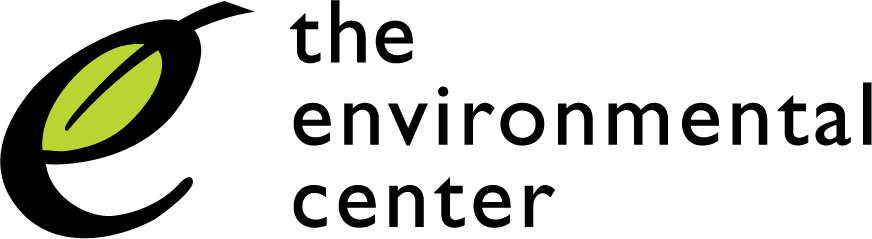 The Environmental Center's Garden Grants program is to provide $500 - $1500 grant awards to public and private Pre K - 12 schools in Central Oregon to start, expand, improve or support a new or existing garden or outdoor classroom. Gardens can be indoor or outdoor, edible and/or native/pollinator gardens.In a few sentences, please describe what you are seeking garden grant funding for: For office use only:What type of garden are you building or expanding? (check off all that apply)Outdoor garden on-siteOutdoor garden off-siteIndoor school year edible gardenOutdoor classroomNative plant gardenPollinator gardenOther:Is this a new garden? 
If this is a new garden and you are in the Bend La-Pine School District, you must already have an approved “School Garden Development Application on file. If not, we can help! If no, when was this garden started?Please share the individuals who are on your Garden Committee and their roles. If you don't have a committee, please share your plans to create one or why you don’t have one. Experience shows us that programs that have a Garden Committee, or a group of different stakeholders, (or a paid Garden Coordinator position within the school) are most successful.What is the purpose of your school garden?If this is an established garden, how do you currently maintain it over the summer months?If this is a new garden, how do you plan to sustain it over the summer and the long term?How much money are you requesting for your school?Describe your project and how you plan to spend the grant money?  In addition, please email a simple budget along with this completed application.Do you have administrative support for this project?How will students be involved in this project?How many students would participate in garden-based learning as a direct result of this project?How many students would receive 10 or more hours of garden-based education?Research has found that programs with more total lessons, as well as lessons spaced over a longer period of time (e.g., over most of the school year) are more likely to be effective at increasing fruit and vegetable consumption, among other benefits.If applicable, share other non-learning benefits as possible results of this project, and number of students benefiting.Are you part of the Central Oregon Garden Educator Network?If not, would you like to be added to our email list? We try to meet seasonally to tour new school gardens and share ideas and resources.If you are awarded a garden grant, you will be required to submit photographs, a summary of how your funds were spent, and any success stories from your garden project. Can you commit to this?Is there anything else we should know about your school garden project?Thanks for taking the time to fill this out. We will email when we have received your application, and will be in touch with a final decision when school returns from winter break in January.SchoolYour NamePosition/Relationship to SchoolPhone NumberEmailPrincipalPrincipal’s EmailAmount $ Requested